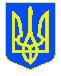 УКРАЇНАПОЛІСЬКА СЕРЕДНЯ ЗАГАЛЬНООСВІТНЯ ШКОЛА I – III СТУПЕНІВВІДДІЛ ОСВІТИ, МОЛОДІ І СПОРТУ УШОМИРСЬКОЇ СІЛЬСЬКОЇ РАДИ  Н А К А Зс. Поліське        20.02.2019                                                                                          № 5Про протидію проявам булінгу З метою створення безпечного освітнього середовища в школі та протидії проявам булінгу (цькування), на виконання наказу Міністерства освіти, науки і спорту від 29.12.2018 року №1/9-790НАКАЗУЮ: Постійно здійснювати відео спостереження за місцем загального користування (ігровими майданчиками, шкільним подвір’ям).Заступнику директора з навчально-виховної роботи Котенку Д.В., заступнику директора з виховної роботи Романенко В.М. взяти під особистий контроль чергування вчителів та учнів школи в коридорах, їдальні, технічних приміщеннях. Класним керівникам 5-11 класів, класоводам на основі вивчення причин та умов виникнення можливих ситуацій, а також ймовірних ризиків проявів насильницької поведінки, здійснювати планування виховних заходів.Практичному психологу  школи Шваб Ю.Ю. та соціальному педагогу Гринчук Т.А. розробити план заходів на 2019 – 2020 н. р., спрямованих на запобігання та протидію булінгу в школі та подати на затвердження директору школи. Створити комісію з проведення розслідування випадків булінгу в складі:Голова комісії:                    Годованець Б.В. – директор школиЗаступник голови комісії: Шваб Ю.Ю. – практичний психолог Члени комісії:                     Гринчук Т.А. – соціальний педагог                                             Омельченко А.С. – вчитель історії                                              Жмаченко Л.П. – вчитель початкових класів Завести окремий журнал реєстрації рішень комісії. Запровадити консультаційні години у практичного психолога, скриньки довіри, оприлюднити номери телефонів  довіри. Проводити системну роботу з інформування, роз’яснення з метою формування навичок толерантної та ненасильницької поведінки, спілкування та взаємодії всіх учасників освітнього процесу.   Контроль за виконанням наказу залишаю за собою. Директор школи                                           Годованець Б.В. 